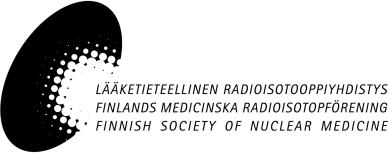 Matka-apurahan maksuanomus 
Lääketieteellinen radioisotooppiyhdistys ry:ltä Matka-apuraha maksetaan kuluja ja matkakertomusta vastaan. Tämä maksuanomus tulee toimittaa täytettynä yhdistyksen rahastonhoitajalle (Semi Helin, c/o Valtakunnallinen PET-keskus, radiolääkeainelaboratorio, PL 52, 20521 Turku, semi.helin@utu.fi).  Liitä mukaan myös kuitit. Matkakertomus lähetetään sähköisesti yhdistyksen sihteerille (sihteeri@fsnm.org). Täytä lomakkeen kaikki kohdat. Nimi:Henkilötunnus:Jakeluosoite:Postinumero ja toimipaikka:Puhelinnumero:Sähköpostiosoite:Pankkiyhteys:Matka-kertomus on lähetetty yhdistyksen sihteerille:  kyllä/eiMihin tarkoitukseen matka-apuraha on myönnetty:Myönnetty matka-apuraha (€):Anottava matka-apuraha (€):Yksilöidyt kulut: